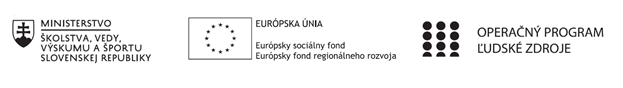 Správa o činnosti pedagogického klubu Príloha:Prezenčná listina zo stretnutia pedagogického klubuPríloha správy o činnosti pedagogického klubu                                                                                             PREZENČNÁ LISTINAMiesto konania stretnutia: Gymnázium, Hlinská 29, ŽilinaDátum konania stretnutia: 17.10.2022Trvanie stretnutia: od 14:00 hod.  do 17:00 hod.	Zoznam účastníkov/členov pedagogického klubu:Meno prizvaných odborníkov/iných účastníkov, ktorí nie sú členmi pedagogického klubu  a podpis/y:Prioritná osVzdelávanieŠpecifický cieľ1.1.1 Zvýšiť inkluzívnosť a rovnaký prístup ku kvalitnému vzdelávaniu a zlepšiť výsledky a kompetencie detí a žiakovPrijímateľGymnáziumNázov projektuGymza číta, počíta a bádaKód projektu  ITMS2014+312011U517Názov pedagogického klubu SLOVGYMZADátum stretnutia  pedagogického klubu17.10.2022Miesto stretnutia  pedagogického klubuGymnázium, Hlinská 29, ŽilinaMeno koordinátora pedagogického klubuHelena KrajčovičováOdkaz na webové sídlo zverejnenej správywww.gymza.skManažérske zhrnutie:krátka anotácia, kľúčové slová čitateľská gramotnosť; čitateľské stratégie PLAN, PRORPraktizovaním a aplikovaním metakognitívnych stratégií sa žiaci stávajú dobrýmičitateľmi, schopnými pracovať s akýmkoľvek textom v rámci všetkých vyučovacíchpredmetov. Iba premýšľaním o spôsobe vlastného myslenia a učenia sa a používanímmetakognitívnych stratégií sa žiaci skutočne učia.U žiakov treba: rozvíjať hlbšie porozumenie textu – pri získavaní vedomostí využívať rôzne metódy,identifikovať problémové oblasti, vybrať správne spôsoby riešenia problému riešiť úlohy vyžadujúce vyššie myšlienkové operácie – zamerať sa na požiadavku,aby žiaci vyjadrovali vlastný názor, používať úlohy typu „bližšie vysvetli a argumentuj,dokáž“ – veľmi vhodné sú aktivity v malých skupinách prepájať témy v školských úlohách s problémami reálneho života – viesť žiakov,aby ich využívali v osobnom životeMetakognícia sa uplatňuje v troch fázach:1. pred čítaním/učením sa,2. v priebehu čítania/učenia sa,3. po čítaní/učení sa.1. fáza – žiak si pripraví pred čítaním/učením sa plán–– najprv porozmýšľa nad témou, prečíta si poznámky k textu, nadpisy, podnadpisy,tabuľky, obsah, úvod, záver, prezrie ilustrácie, fotografie, grafy, atď.–– popremýšľa, čo o téme vie–– ujasní si požiadavky na prácu s textom a úlohy (ujasní si, čo bude trebaurobiť: identifikuje príčiny a dôsledky, porovná prípadne rozlíši problémy/javy, rieši problém, a podobne)2. fáza – počas čítania monitoruje vlastné porozumenie textu–– prepája prečítané s existujúcimi poznatkami a skúsenosťami–– predpokladá vývoj deja–– identifikuje kontext–– všíma si znaky textu, štruktúru textu a podobne–– text si spracováva graficky, napr. píše si poznámky, otázky a komentáre–– po ukončení čítania si overuje porozumenie3. fáza – overenie a vyhodnotenie výsledkov čítania (učenia sa)–– spracúva úlohy k textu–– reflektuje použitú stratégiu – zhodnotí či spôsob, ktorým pracoval bolefektívnyHlavné body, témy stretnutia, zhrnutie priebehu stretnutia:           I.   Tvorba úloh na rozvoj čitateľskej gramotnosti s využitím čitateľských stratégií PLAN,                  PROR.Základom nasledujúceho modelu je: myslieť nahlas.Pri čítaní sa nám často stáva, že zastaneme a len tak pozeráme do neznáma, v hlave preberámeto, čo sme čítali. Možno rozmýšľame nad správaním sa hlavného hrdinu, o dôvodoch,ktoré k tomu viedli, zvažujeme podľa vlastných skúseností, ako by sme sa zachovali my,hodnotíme správanie sa postáv a pod.. Týmto spôsobom rozmýšľania nad textom upevňujmemyšlienky v našich hlavách a monitorujeme vlastné porozumenie. Existuje niekoľko možností realizácie stratégie „Myslieť nahlas“:–– učiteľ číta nahlas text po častiach a prezentuje žiakom spôsob svojho rozmýšľanianad textom, identifikuje zložité výrazy, slovné spojenia, vysvetľuje žiakom, ako porozumieťich zmyslu z prečítaného, predpovedá, čo asi bude nasledovať–– počas aktivity píše na tabuľu poznámky, alebo graficky spracováva text, vypisujekľúčové slová (pozri Cornellova metóda písania poznámok)–– na záver aktivity zhodnotí na základe poznámok ako porozumel čítanému, ako sibude pamätať, čo čítal, či táto stratégia bola vyhovujúca pre jeho osobný štýl, či použijenabudúce niečo iné.Varianty na ďalšie hodiny:–– žiaci po častiach čítajú text nahlas a učiteľ po každej prečítanej časti nahlas formulujesvoje myšlienky o čítanom, kladie otázky, žiaci sa zapájajú–– žiaci postupne čítajú text a rozmýšľajú nahlas nad prečítaným, učiteľ pomáha, koriguje,dáva otázky na podporu rozmýšľania–– žiaci použijú samostatne stratégiu a vyhodnotia ju.Závery a odporúčania:Členky pedagogického klubu SLOVGYMZA vytvárali úlohy na aplikáciu čitateľských stratégií PLAN, PROR v rámci vybraných tém slovenského jazyka a literatúry v 1.- 4. ročníku .Pokračovať vo vytváraní  banky úloh, zameraných na aplikáciu čitateľských stratégií.Z: členky PK SLOVGYMZAT: priebežne do 30.6.202314. Vypracoval (meno,priezvisko)Zuzana Labancová15. Dátum17.10.202216. Podpis17. Schválil (meno, priezvisko)Helena Krajčovičová18. Dátum17.10.202219. PodpisPrioritná os:VzdelávanieŠpecifický cieľ:1.1.1 Zvýšiť inkluzívnosť a rovnaký prístup ku kvalitnému vzdelávaniu a zlepšiť výsledky a kompetencie detí a žiakovPrijímateľ:GymnáziumNázov projektu:Gymza číta, počíta a bádaKód ITMS projektu:312011U517Názov pedagogického klubu:SLOVGYMZAč.Meno a priezviskoPodpisInštitúcia1.Anna BlunárováGymnázium, Hlinská 29, Žilina2.Katarína ČervencováGymnázium, Hlinská 29, Žilina3.Zuzana LabancováGymnázium, Hlinská 29, Žilina4.Helena KrajčovičováGymnázium, Hlinská 29, Žilinač.Meno a priezviskoPodpisInštitúcia